Preparing for Transition from Key Stage 4 to Key Stage 5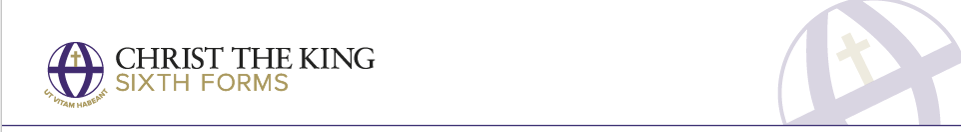 SubjectQualificationPoliticsA LevelRecommended Reading MaterialsRecommended Websites Essentials of UK Politics, A level (4th edition) - Andrew HeywoodThe Oxford Very Short Introduction Guides e.g. to Politics, Conservatism, LiberalismUS Government & Politics (4th Edition) - BennettBritish Politics: A very short introduction General introduction to British Politics - former MP Anthony WrightThe State We’re in - Will HuttonA daily broadsheet newspaper - e.g. The Guardian, The Times, The Independent, The Financial TimesBBC Politics website www.bbc.co.uk/news/politicsWeekly political magazines – e.g. New Statesman, The Spectator, The EconomistA Level Politics Lots of resources and a useful blog http://alevelpolitics.com/Edexcel Exam board site http://qualifications.pearson.com/en/qualifications /edexcel-a-levels/government-and-politics2008.htmlThe Economist Articles on news and current affairs. Limited number of articles for free www.economist.comtutor2u Website aimed at Politics A Level. Amazing blog and exam prep. www.tutor2u.netFilm suggestions:The Ides of March Film about the American election campaign starring George Clooney. In the Loop British film from the team who created The Thick of ItHouse of Cards Kevin Spacey stars as a politician willing to do anything to win powerWhy is the US Constitution so hard to amend? Available at: Ted talk on US constitutionPreparation TasksRecommended Research Create an A3 information sheet, with facts and images, of the following British Prime Ministers: Margaret Thatcher, John Major, Tony Blair, Gordon Brown and David CameronFind at least 5 newspaper articles about British Politics – create 5 bullet points which summarise each article and annotate to identify the bias in each articleWhat is the role of the British Prime Minister? Briefly explainWhat is the role of the Queen in British politics? Briefly explainResearch Labour and Conservative policy in the following areas (create a comparison table) European Union, Voting age, Scotland, Constitutional reform, Education, The EconomyCreate a table showing the election results from 2017. Ensure you include o Number of seats for each party, Percentage of the vote & seats each party received, Statistics for the number of female / ethnic minority / non university / non- Oxbridge / went to state schoolResearch and define the following key terms: Get examples to support (make sure they are UK based and related to the constitution) Constitution, Codified, Uncodified, Entrench, Judicial review, Unitary constitution, Federal constitutionRecommended trips or visits this SummerRecommended trips or visits this SummerAll Covid-19 pending but please check the UCAS website for information on available summer schools and webinars.Karl Marx walking tour - TripAdvisor All Covid-19 pending but please check the UCAS website for information on available summer schools and webinars.Karl Marx walking tour - TripAdvisor Tasks to CompleteTasks to CompleteDraw a timeline showing the main events in British Politics since 1997 – you need to include the British Prime Ministers, key events such as 7/7 terror attack, referendums, date & result (including turnout) of elections Create a summary of the 2019 manifestos of the 3 main parties (Conservative, Labour, Lib Dem). Include their policy on welfare, economy, foreign policy and law and orderCreate a diagram showing how laws are passed. Include an example of a recent lawCreate a diagram showing how Parliament worksResearch your local MP and create a fact file on them – include when they became an MP, their majority, their party and what they have done to improve their constituencyDraw a timeline showing the main events in British Politics since 1997 – you need to include the British Prime Ministers, key events such as 7/7 terror attack, referendums, date & result (including turnout) of elections Create a summary of the 2019 manifestos of the 3 main parties (Conservative, Labour, Lib Dem). Include their policy on welfare, economy, foreign policy and law and orderCreate a diagram showing how laws are passed. Include an example of a recent lawCreate a diagram showing how Parliament worksResearch your local MP and create a fact file on them – include when they became an MP, their majority, their party and what they have done to improve their constituency